Pictures related to actions(for Pre-Task activity)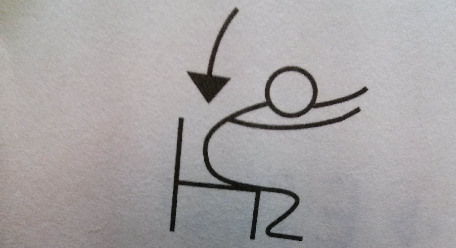 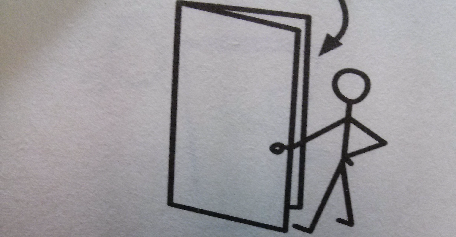 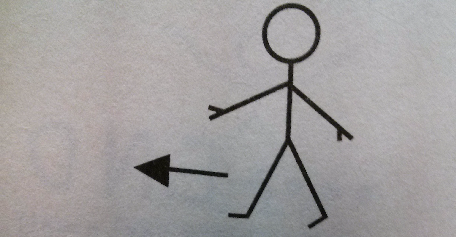 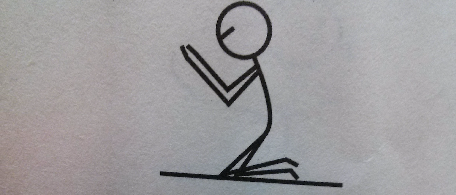 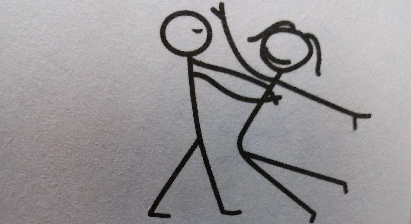 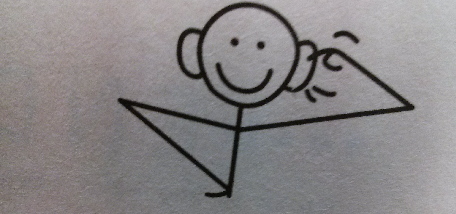 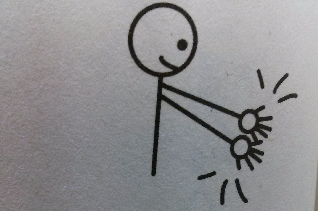 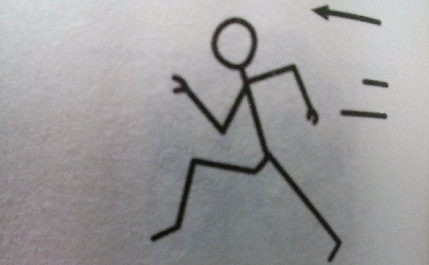 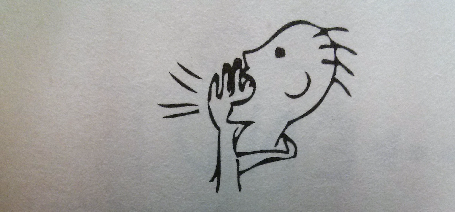 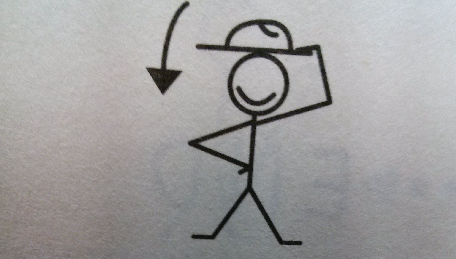 Speaking Lesson Plan96WD_SJSpeaking Lesson Plan96WD_SJSpeaking Lesson Plan96WD_SJSpeaking Lesson Plan96WD_SJTitle : Drawing and Describing Title : Drawing and Describing Title : Drawing and Describing Title : Drawing and Describing TeacherStudent Level & AgeNo of StudentsLengthSJBeginner&10 years old2050 minsMaterials: Pictures, projector, papers, boardMaterials: Pictures, projector, papers, boardMaterials: Pictures, projector, papers, boardMaterials: Pictures, projector, papers, boardAims:To help students develop their abilities to speak by having them try to describe what they draw or see. To give students the chances to practice speaking by getting them to share ideas through group work. To help students not to be afraid of speaking by starting with simple and interesting activities. Aims:To help students develop their abilities to speak by having them try to describe what they draw or see. To give students the chances to practice speaking by getting them to share ideas through group work. To help students not to be afraid of speaking by starting with simple and interesting activities. Aims:To help students develop their abilities to speak by having them try to describe what they draw or see. To give students the chances to practice speaking by getting them to share ideas through group work. To help students not to be afraid of speaking by starting with simple and interesting activities. Aims:To help students develop their abilities to speak by having them try to describe what they draw or see. To give students the chances to practice speaking by getting them to share ideas through group work. To help students not to be afraid of speaking by starting with simple and interesting activities. Language Skills:Speaking: answering to the teacher, discussion, describingListening: the teacher’s instructions and ICQ, discussion	Reading: sentences written in the paper and  on the board	Writing:  writing sentences in the paper and on the board	Language Skills:Speaking: answering to the teacher, discussion, describingListening: the teacher’s instructions and ICQ, discussion	Reading: sentences written in the paper and  on the board	Writing:  writing sentences in the paper and on the board	Language Skills:Speaking: answering to the teacher, discussion, describingListening: the teacher’s instructions and ICQ, discussion	Reading: sentences written in the paper and  on the board	Writing:  writing sentences in the paper and on the board	Language Skills:Speaking: answering to the teacher, discussion, describingListening: the teacher’s instructions and ICQ, discussion	Reading: sentences written in the paper and  on the board	Writing:  writing sentences in the paper and on the board	Language Systems:Phonology:	pronouncing vocabularies and sentencesLexis:	 learning vocabularies related to actions	Grammar: use of Present Continuous Tense	Discourse: discussion, talking to each other	Functions: asking, answering, describing actions	Language Systems:Phonology:	pronouncing vocabularies and sentencesLexis:	 learning vocabularies related to actions	Grammar: use of Present Continuous Tense	Discourse: discussion, talking to each other	Functions: asking, answering, describing actions	Language Systems:Phonology:	pronouncing vocabularies and sentencesLexis:	 learning vocabularies related to actions	Grammar: use of Present Continuous Tense	Discourse: discussion, talking to each other	Functions: asking, answering, describing actions	Language Systems:Phonology:	pronouncing vocabularies and sentencesLexis:	 learning vocabularies related to actions	Grammar: use of Present Continuous Tense	Discourse: discussion, talking to each other	Functions: asking, answering, describing actions	Assumptions:Assumptions:Assumptions:Assumptions:Anticipated Errors and Solutions:Some Ss may have difficulty in understanding Present Progressive in describing pictures.=>Teacher needs to clarify the rules, show some examples, and practice making sentences using Present Continuous Tense. Anticipated Errors and Solutions:Some Ss may have difficulty in understanding Present Progressive in describing pictures.=>Teacher needs to clarify the rules, show some examples, and practice making sentences using Present Continuous Tense. Anticipated Errors and Solutions:Some Ss may have difficulty in understanding Present Progressive in describing pictures.=>Teacher needs to clarify the rules, show some examples, and practice making sentences using Present Continuous Tense. Anticipated Errors and Solutions:Some Ss may have difficulty in understanding Present Progressive in describing pictures.=>Teacher needs to clarify the rules, show some examples, and practice making sentences using Present Continuous Tense. References:Ramiro Garcia, James J.Asher. BaEsic contents house. 2008. ENGLISH ICE BREAK Intermediate: Watermelon : p 28,36,42,44,46,48,62,74,92.  (for Pre Task activity)References:Ramiro Garcia, James J.Asher. BaEsic contents house. 2008. ENGLISH ICE BREAK Intermediate: Watermelon : p 28,36,42,44,46,48,62,74,92.  (for Pre Task activity)References:Ramiro Garcia, James J.Asher. BaEsic contents house. 2008. ENGLISH ICE BREAK Intermediate: Watermelon : p 28,36,42,44,46,48,62,74,92.  (for Pre Task activity)References:Ramiro Garcia, James J.Asher. BaEsic contents house. 2008. ENGLISH ICE BREAK Intermediate: Watermelon : p 28,36,42,44,46,48,62,74,92.  (for Pre Task activity)Notes:Notes:Notes:Notes:Pre Task Pre Task Pre Task Pre Task Title:What do you see?game describing what is seenTitle:What do you see?game describing what is seenAims:By this activity,to help Ss think speaking is easy and interestingto help Ss feel relaxed in speaking in English Materials: Pictures(about 10)Projector TimeSet UpStudentsTeacher 2min8minsWhole classListening to instructionsAnswering to ICQ. LookingDescribing(by Speaking) Giving Instructions ICQ Showing pictures one by oneGetting Ss to answerFeedback(“Good” or “anyone else?”, not “Wrong”) Notes: Notes: Notes: Notes: Task Preparation Task Preparation Task Preparation Task Preparation Title:Drawing together making simple pictures related to actions Title:Drawing together making simple pictures related to actions Aims:To give Ss the chance to think how to describe actions by making simple sentences by group work(discussion)To help Ss develop naturally their abilities to speak in English by talking to each other in discussionMaterials: Papers(about 15), magic pens(about 6)TimeSet UpStudentsTeacher 3mins7minsGroupReceiving the materials and Listening to instructionsAnswering to ICQDiscussing, drawing and writing sentences on the papersGiving 3papers(with one magic pen) to each group and instructionsICQObserving and checking what and how each group is doingNotes:Forming 4 groups. Each group has 4~6 Ss.In making sentences, one sentence expressing action is enough for each drawing.Remembering to get magic pens back.Notes:Forming 4 groups. Each group has 4~6 Ss.In making sentences, one sentence expressing action is enough for each drawing.Remembering to get magic pens back.Notes:Forming 4 groups. Each group has 4~6 Ss.In making sentences, one sentence expressing action is enough for each drawing.Remembering to get magic pens back.Notes:Forming 4 groups. Each group has 4~6 Ss.In making sentences, one sentence expressing action is enough for each drawing.Remembering to get magic pens back.Task Realization Task Realization Task Realization Task Realization Title:I drew what? look and speak in EnglishTitle:I drew what? look and speak in EnglishAims:To help Ss practice speaking by getting them to participate in the activity of describing what they seeTo give Ss the opportunities to speak in front of class by letting them question and give some hints if necessaryMaterials: BoardTimeSet UpStudentsTeacher 3mins17minsWhole class Group Listening to instructions and answering to ICQDoing Rock scissors paperLoser group- Coming in front of the class and showing pictures one by one - asking and, if necessary, giving some hintsAnswering Writing the sentences on the board Instructions and ICQOrdering(through Rock scissors paper) among groupsObserving and checking Calling out next group after each group finishingNotes:Notes:Notes:Notes:Post Task Post Task Post Task Post Task Title:Review  and ApplicationTitle:Review  and ApplicationAims:To give Ss the chance to review by reading and speaking again To have Ss practice speaking by making new sentences using what they have learned today.Materials: Sentences written by Ss on the board BoardTimeSet UpStudentsTeacher 2mins4mins2mins2minsWhole classGroup Whole classReading and Speaking loudlyListening to instructions and answering to ICQDiscussion and making 3 sentencesWriting on the boardReading and Speaking loudlyPointing to the sentences on the boardInstructions and ICQObservingCorrecting critical errorsPointing to the sentences on the boardGiving a positive feedback and finishing the lessonNotes:Notes:Notes:Notes: